Kochani  przyjaciele, Bracia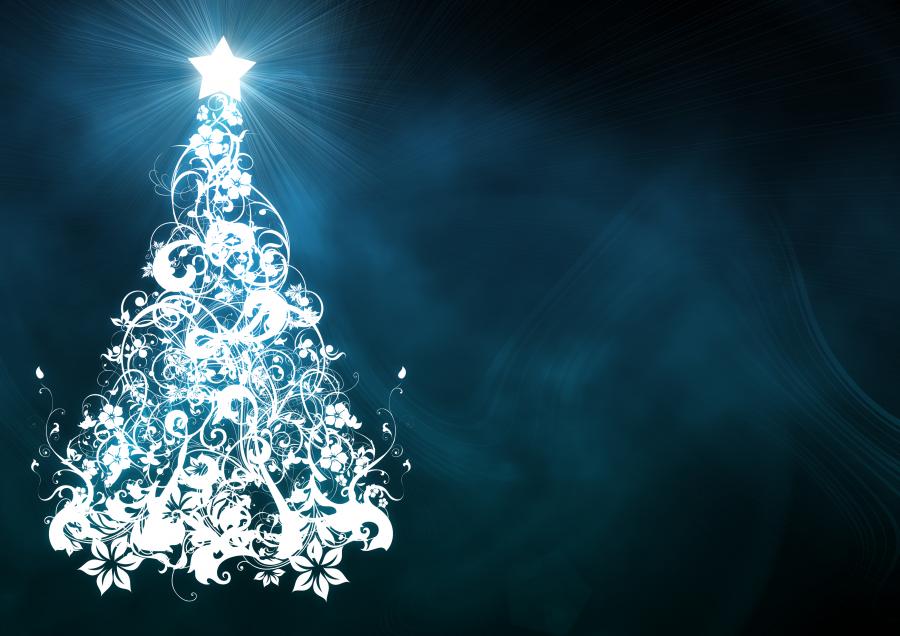 Rok 2017 zmierza szybkimi krokami ku końcowi. Tradycją Naszą jest oby GO uroczyście pożegnać, aby Złożyć sobie wzajemne ŻYCZENIA pomyślności w Nadchodzącym 2018 Roku. Mam zaszczyt, w imieniu Zarządu KBK, zaprosić na WIGILIJNE spotkanie, przy smacznej Kolacji, Wszystkich Naszych Braci. Kolacja odbędzie się w dniu 18.12.2017 r. – poniedziałek, o godz. 17.00w Katowicach przy ul. Moniuszki 7 - I piętro. Na spotkanie zapraszam Waszych przyjaciół, których możemy na spotkaniu przyjąć do naszego Grona. Wpisowe  wynosi 50,00 zł. od uczestnika Liczę na obecność Wszystkich Braci. Przyjazd własnym samochodem jest niewskazany. Hetman KBK  Edward Kóska